Anglesey Outdoors Risk Assessment PackThis pack contains only the risk assessments for the stated activities. The first risk assessment is the ‘Generic Risk Assessment Common to all Activities’, this is so that these risks are not repeated for every activity. These risk assessments have been written and/or approved by a technical expert in the stated activity. The risk assessments are written for the use of Anglesey Outdoors staff and thus is only relevant to this organization. Anglesey Outdoors cannot be held liable for any of the contents, nor for any incident arising from misuse of this document by third parties. These risk assessments are made to be read by people with an existing knowledge of the stated activities, if when reading these you are unsure as to the meaning of a specific term or concept, please contact greg@angleseyoutdoors.com for clarification.These risk assessments only form part of the safety structure at Anglesey Outdoors, there are several other factors that are directly involved in our safety structure, the most important being the staff that we use, their experience, qualifications and dynamic risk assessing ability. Contents: 2. Generic Risk Assessment4. Body Boarding7. Bushcraft9. Rock Climbing (Includes Abseiling)13. Coasteering16. Gorge Scrambling and Canyoning19. Mountain Walking / Mountaineering21. Orienteering23. Paddle Sports (Includes SUP)28. Sea Level Traversing30. Snorkeling31. Surf (Sit on Top and SUP)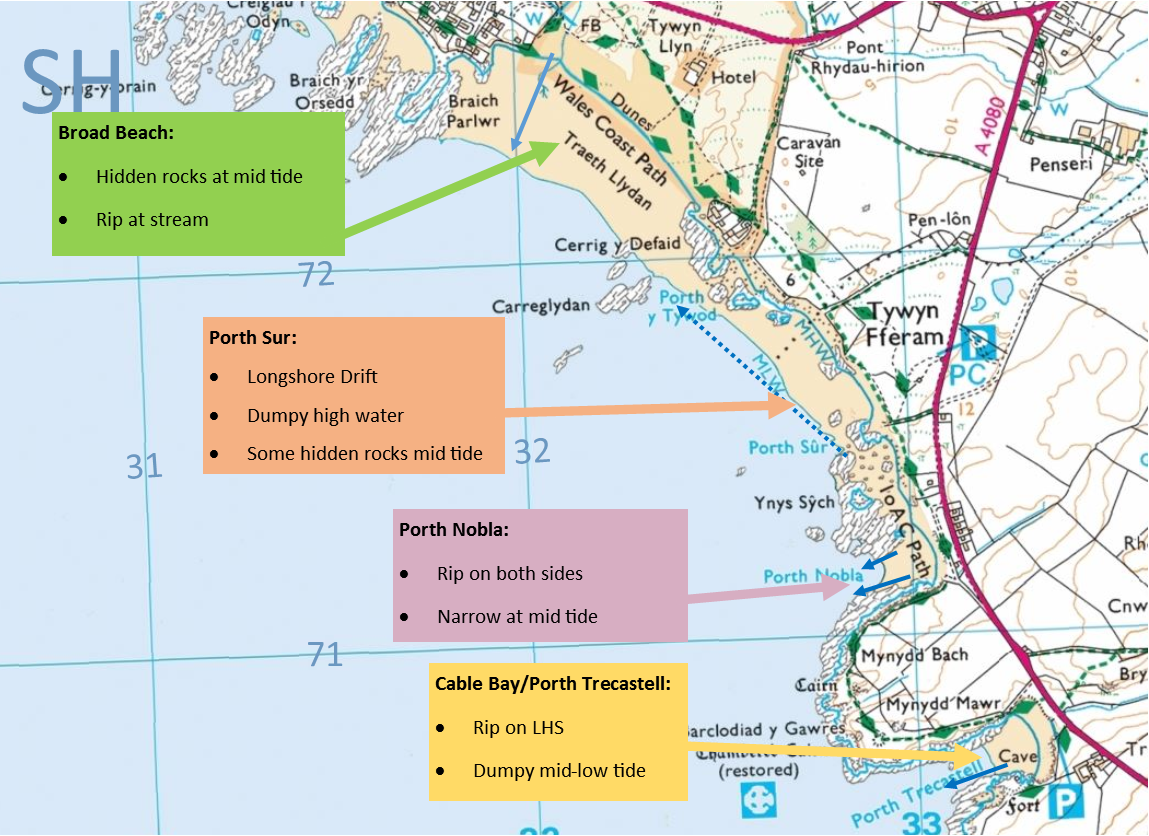 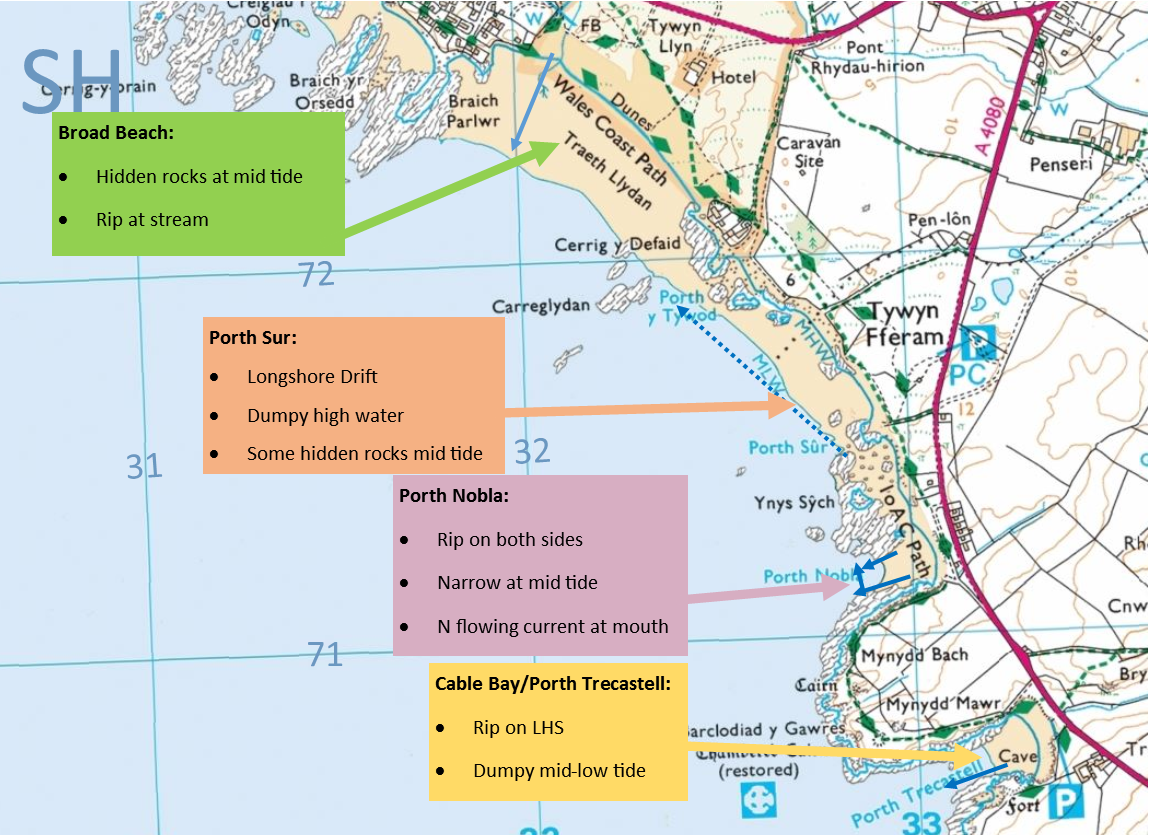 Generic Risk Assessment Common to all Activities (Read this in conjunction to the activity specific risk assessment when reviewing an activity)Generic Risk Assessment Common to all Activities (Read this in conjunction to the activity specific risk assessment when reviewing an activity)Generic Risk Assessment Common to all Activities (Read this in conjunction to the activity specific risk assessment when reviewing an activity)Generic Risk Assessment Common to all Activities (Read this in conjunction to the activity specific risk assessment when reviewing an activity)HazardControl MeasuresResidual RiskComment and further actionWeather ConditionsCold injuryHeat injurySunburnSuitable equipment worn by all participants for given activity and weather conditions.Current and forecast weather conditions will be considered by the instructor and this will influence their decision on the suitability of an activity or potential alternative. Current and forecast weather conditions will be considered by the instructor and will influence the choice of clothing and equipment to take on activity. Instructor can end the activity at any time should conditions be unsuitable. Instructors to continually monitor condition of the group and change clothing/route/activity if appropriate. Consider wearing sun cream and its re-application if required.LowContinual monitoring of any incident or near miss in given conditionsGroup:Medical IssuesBehavioral IssuesExhaustionInstructor will be made aware of any medical conditions amongst the group. Personal medication of participants to be suitably carried with the group.  Any participant at all likely to suffer unconsciousness, seizures or any other serious medical conditions during the activity will be considered during the instructor meeting and may not be allowed to partake, and/or issued a life jacket instead of a buoyancy aid (during wet activities) if deemed appropriate. Any behavioral issues must be declared to the instructor and to senior staff. Dependent on the severity of a behavioral issue, the affected participant may be declined to partake in the activity or staffing arrangements may be changed to accommodate this (i.e. additional instructor, assistant instructor or visiting staff)Instructor will continuously monitor group to ensure their wellbeing.LowContinual monitoring of any incident or near miss resulting from medical or behavioral conditions.Emergency in remote location, medical or otherFirst Aid qualified instructors carrying first aid kits.Carry means of summoning help.Late back procedures in place.Consider carrying other emergency equipment such as group shelter and blizzard bags. Group management at the scene.Emergency procedures system.LowRecord keeping of all notable incidentsEquipment FailureAll safety equipment conforms to PPE standards.Equipment sizing, condition and fitting to be checked by instructor prior to start of activity.Regular equipment checks carried out as per our inspection schedule and details recorded.Equipment to be used as per manufacturer specification.LowRegular inspections and tests of equipment carried out as per the equipment check schedule. Slips Trips and FallsRoute choice, briefing, supervision, group management, consider means of protection if necessary, choice of footwear for activity.LowJewelry Entanglement or trappingBriefing, awareness, consider taking all jewelry off, or taping over to minimize the risk.LowInstructor IncapacitatedSecondary adult in group briefed on procedures.Carry Venues Emergency Sheet.Secondary staff to have access to phone and or/VHF and the FA kit.Consider carrying of SPOT device and training secondary staff in its use. Late back procedures.Experienced and competent instructors used who are unlikely to become incapacitated. LowInstructors who are experienced in the activity, familiar with the venue in conditions suitable for group use are very unlikely to come into personal difficulties.Getting lostInstructor competence, carry means of contacting help, route choice.LowMissing PersonGroup management, route choice, briefings, supervision.LowLate back and darkness fallingRoute choice for the day, time awareness, awareness of groups ability, late back procedures in place.LowLighteningRoute/Venue choice, consideration of current and forecasted weather, awareness.LowCrossing and walking on road sectionsMinimize distance walked on roads if possible, briefing, supervision, group management, choice of crossing points and/or routesLowBodyboarding Risk Assessment (to be read in conjunction with the generic risk assessment common to all activities)Bodyboarding Risk Assessment (to be read in conjunction with the generic risk assessment common to all activities)Bodyboarding Risk Assessment (to be read in conjunction with the generic risk assessment common to all activities)Bodyboarding Risk Assessment (to be read in conjunction with the generic risk assessment common to all activities)HazardControl MeasuresResidual RiskComment and further actionDrowningAll participants (under 18) to wear a buoyancy aid.Instructor to check the sizing and fitting of buoyancy aids prior to start of the activity. LowContinual monitoring of condition of PPE Sharp rocks and barnaclesAvoidance, briefings, supervision, choice of footwearLowEntanglement in seaweed or ropeChoice of location, briefing, supervisionLowBeing washed out to seaInstructors to carry throw lines and be efficient in their use, group management, venue choice, weather and sea state and tidal considerationsLowBeing blown out to sea by offshore windConsideration of wind direction and strength, and how it effects the venue. Choice of venue. LowSurfing onto rocksVenue choice, awareness, briefing, supervisionLowCollisions with othersGroup management, briefing, supervisionLowWeaver Fish and Jelly FishFootwear to be worn, avoidance of jellyfish if seen, wetsuits worn most of the time* which protect from jellyfishLow* Under exceptionally warm conditions it is feasible a session could be run without wetsuitsRip Currents taking people out to sea or deeper than they want to goBe aware of the rip currents that may be present at the venue. Look for the common signs of rip currents and avoid if they are strong (it is acceptable to make use of some rips to aid getting through waves if they are only little ones)LowInformation on identifying rips is in the ‘instructor’s considerations’ sectionBodyboard Surfing Site Specific Risk Assessments: Bodyboard Surfing Site Specific Risk Assessments: Bodyboard Surfing Site Specific Risk Assessments: Bodyboard Surfing Site Specific Risk Assessments: Site and HazardControl MeasuresResidual RiskComments/Further ActionCable Bay:-Rip Current on LHS of bay (South)- Dumpy waves sometimes at mid tide- Awareness, briefing, supervision, group management- Choice of tidal stateLowSee the ‘Beach guide’ document for more beach infoPorth Nobla:- Rips on each side- Narrows at low tide- Current leading north at mouth of bay onto rocks- Awareness, briefing, supervision, group management, choice of tidal stateLowSee the ‘Beach guide’ document for more beach info Porth Sur:- Dumpy at High Water- Submerged rocks at mid tide- Longshore Drift- Awareness, briefing, supervision, group management, choice of tidal state, designation of surf areaLowSee the ‘Beach guide’ document for more beach info Broad Beach:-Rocky sections mid tide especially-Longshore Drift- Rip at stream- Lots of other users- Awareness, briefing, supervision, group management, choice of tidal state, designation of surf areaLowSee the ‘Beach guide’ document for more beach info Porth Dafarch:- Quite rocky at low tide- Submerged rocks mid tide on mid LHS - Awareness, briefing, supervision, group management, choice of tidal state, designation of surf areaLowSee the ‘Beach guide’ document for more beach infoRhoscolyn:- Tidal flow by lifeboat station-Reefs mid tide- Awareness, briefing, supervision, group management, choice of tidal state, designation of surf areaLowSee the ‘Beach guide’ document for more beach infoTreaddur Bay-Waves break against sea walls at high water- Rip takes you toward rocks in middle- Awareness, briefing, supervision, group management, choice of tidal state, designation of surf areaLowSee the ‘Beach guide’ document for more beach infoBushcraft Risk Assessment (to be read in conjunction with the generic risk assessment for all activities)Bushcraft Risk Assessment (to be read in conjunction with the generic risk assessment for all activities)Bushcraft Risk Assessment (to be read in conjunction with the generic risk assessment for all activities)Bushcraft Risk Assessment (to be read in conjunction with the generic risk assessment for all activities)HazardControl MeasuresResidual RiskComment and further actionPoisoning from poor hygiene or eating poisonous thingsConsider taking hand sanitizer to use before eatingEat only things that are known to be safe to eat and take into consideration potential allergies (mushrooms etc.) and where the food came from thinking about pollutantsLowFalling tree’s and hanging branchesAwareness of suspect trees and branches in the canopy above. Group management and positioning, briefings. LowSlips, trips and fallsBriefings, suitable footwear to be worn, group observation LowTrapped by tide on shorelineRoute choice, group management and time management. Knowledge of tide times, weather and sea conditionsLowFall into water or washed into water by rogue waveRoute choice, briefings, group management, consideration of sea state and weatherLowAggressive livestock and dogsRoute choice, group management, awareness, avoidance if necessaryLowLightningConsideration of weatherLowAdders Awareness, vigilanceLowSharpened tools causing injuryGroup management and observation, briefings, progression in tool use, use sharp knives, suitable tool storage.LowRegular checks on equipmentFire- Burns- Exploding rocks- Fire going out of control- Sparking- Smoke in eyesBriefing, group management and supervision around the fire.  Awareness and monitoring, avoid rocks being in the center of the fireSuitable location of fire with suitable base and sides, do not overfeed fire and keep it a containable size, away from flammable surroundings. Put fire out thoroughly on leaving site. Maintain sensible distance from fire, if at all breezy consider where sparks may goHave no one sat where they cannot escape backwards from the fire should they get smokedLowCollapse of shelterEnsure sound structure to shelter, briefings and group management to avoid anyone climbing on it or falling onto it LowBranch or twig impalement or into eyeBriefing, group management, awareness and supervision. LowHarmful plants that sting or prickleAwareness, identification, briefing and group managementLowHarmful insectsAvoidance, briefingLowKelly Kettle- Scalding- Direct Burns- Knocking overEnsure the cork is not in when heating, adults only to pour from the kettle into cups that are not held in hands. Briefings and group management when handling hot drinksGroup management and positioning, briefingLowBushcraft Site Specific Risk AssessmentsBushcraft Site Specific Risk AssessmentsBushcraft Site Specific Risk AssessmentsBushcraft Site Specific Risk AssessmentsSite and HazardControl MeasuresResidual RiskComments/Further ActionChurch Bay (South of Anglesey):- Cut off by tide whist at the church- Awareness of tide times, weather conditionsLowRock Climbing Risk Assessment (to be read in conjunction with the generic risk assessment common to all activities)Rock Climbing Risk Assessment (to be read in conjunction with the generic risk assessment common to all activities)Rock Climbing Risk Assessment (to be read in conjunction with the generic risk assessment common to all activities)Rock Climbing Risk Assessment (to be read in conjunction with the generic risk assessment common to all activities)HazardControl MeasuresResidual RiskComment and further actionFall from height Suitable route choice on approaches, briefings, supervision, group management, use roped protection where necessary.LowFalling objectsSuitable helmets to be worn by all participants.Route choice to best avoid time in loose areas or the gathering of group under loose areas. LowReport any signs of rock fall in venuesFingers in bolts/pegs leading to de-glovingBriefing, supervision, awareness.LowPoor belaying dropping someoneBriefing, close supervision, a form of backup for inexperienced belayers, suitable belay devices used.LowHair or clothing entanglementBriefing, supervision.LowCrag fast climberBriefing, group management, route choice.LowClipping gear loopBriefing, supervision, consider removal of gear loops.LowFall whilst boulderingGroup management, briefing, route choice, spotting/peer spotting, consider use of bouldering mat, supervision.LowGetting stuck weaselingBriefing, supervision, route choice.LowRock Climbing Site Specific Risk AssessmentsRock Climbing Site Specific Risk AssessmentsRock Climbing Site Specific Risk AssessmentsRock Climbing Site Specific Risk AssessmentsSite and HazardControl MeasuresResidual RiskComments/Further ActionHolyhead Mountain:- Bouldery approach- Limited Space at top of crag- Consider putting helmets on for the approach, group management and observation, briefing, route choice.- Group management, briefings, route choice.LowLowYellow Walls:- Cows in the area- Avoidance of cows, briefing, vigilance.LowLion Rock:- Limited Space at top of crag- ‘Mass ascent’ style of climbing it multi pitch- Group management, briefings, route choice.- Group management, briefings, observation, MIA qualified staff.LowLowMass ascent only to be done by MIA qualified instructors or have specific sign off for it by TAPine Tree Slabs:- Awkward access to top for instructor to rig- Instructor to protect themselves whilst rigging, suggested approach around the top from the RHSLowSpotty Crag:- Pointed rock under central route- Briefing, consider padding the rock with a bag, climbers rope kept very tight, supervision. LowPont y Cromlech:No specific risksWillies Crag:No specific risksCraig y Tonnau:No specific risksCraig y Cyrau:No Specific risksTremadog Upper Tier: No Specific risksPinnacles:- Instructors access to RHS rigging is narrow and slippery- Instructors to protect themselves adequately for rigging.LowSmoggy:- Tidal conditions- Serious scrambling descent- Swinging out when falling and hitting ground- Deep Water nearby- Puddle at bottom getting gear salty- Check sea state and tide height.- Group management, briefings, protect descent.- Close monitoring of belayer to keep rope very tight, consider using static rope.- Group management and close supervision.- Try to keep equipment out of the puddle, rinse after use.MedMIA qualified staff or those with a site specific sign off to use this venue.Sea Walls Porth Dafarch:- Tidal- Rigging on manmade structures- Dogs urinating on rope- Passersby tampering with gear- Check sea state and tide height.- Careful selection of anchors, also be considerate of footpath users.- Keep remaining rigging rope high off the ground.- Vigilance.LowBecause it is tidal SPA instructors will be signed off to operate here based on their experience and/or observation of a session by TA.Rhoscolyn Crag X:- Tidal- Very limited access to base of crag- Soft rock for rigging-Climber not being able to climb out- Check sea state and tide times.- Climbers will need to be lowered in, close supervision of belayers, briefing, group management.- Awareness, vigilance.- Instructor competent in rescues in this situation (MIA or experienced with sign off), route choice.LowThis crag is to be used by MIA or a highly experienced SPA holder with a sign off from a technical advisor, and only with groups with some experience and reasonably strong climbers.Dinorwig Slate Quarry:- Small belay ledges with large drops around- Unsafe man-made structures- Mine adits- Loose top outs- Instructor leading to thread bolted anchors falls- Group management, briefing, supervision, venue choice for group’s maturity.- Awareness and avoidance if necessary.- Group management, briefing.- Group management, only top out on routes safe to do so, route choice. - Careful selection of belayer and backup methods.LowDinorwig quarries will be used by appropriately qualified instructors or be signed off by TA. Areas to be visited will be approved in the instructor meeting.Castle Inn Quarry:- Instructor Leading to thread ropes falling- Careful selection of belayer and backup methodsLowCastle Inn Quarry will be used by appropriately qualified instructors or be signed off by TA. Areas to be visited will be approved in the instructor meeting.Lockwoods Chimney:- Leader fall in wooded start whilst rigging- People unclipping from clip lines- Instructor struggling to climb the first part in the chimney- Leader to protect themselves adequately.- Group management, briefings, supervision.- Aid it, stand on shoulders, struggle, send someone better (and experienced) up for a top-rope/hoist. LowLockwoods chimney will only be used by MIA qualified instructors. Lockwoods will require two members of technically competent staff, and will be approved for use in the morning meeting. Ian Lowes Quarry:- Loose small rocks at top of main abseil- Steep escape route from quarry hole- Swamp and jungle to cross in hole-Smaller abseil very slippery when wet- Group management and briefing, avoid people stood under the abseil as others depart.- Protect the route out and supervise.- Route choice, group management, briefing- Choice of venue, briefing, supervisionLowBreakwater Quarry Abseil:- Gate to cross at top is high- Some suspect flakes that could be kicked off- Use a step ladder to cross fence (this is also a condition of use from the council)- Group to gather well back at base of abseil as people descendLowMake little ladder for the topBlast Shelter Quarry:- Temptation to ab down the slab leading to swing- Briefing, supervision.LowRAC Boulders:- Difficult descent from boulders- Briefing, group management, protect if necessary, consider use of bouldering mat.LowFachwen Boulders- Broken glassDO NOT USE AT PRESENT, GLASS EVERYWHEREHIGHYoofs regularly have parties and smash all their bottles here on the rocks unfortunately, despite regular clean up attempts you never know what you’ll get when you go there, have a plan b. Police know about it. Coasteering Risk Assessment (to be read in conjunction with the generic risk assessment common to all activities)Coasteering Risk Assessment (to be read in conjunction with the generic risk assessment common to all activities)Coasteering Risk Assessment (to be read in conjunction with the generic risk assessment common to all activities)Coasteering Risk Assessment (to be read in conjunction with the generic risk assessment common to all activities)HazardControl MeasuresResidual RiskComment and further actionWeather Conditions:Sea state and waves that could wash participants into the sea Obtain weather forecast for the chosen venue and day. Consider the following:Wave direction (will chosen venue be affected)Wave height On Arrival at the venue instructor to observe the actual conditions and make judgement to the suitability of the conditions for the activity. Venue to be used will be agreed in instructor meeting by senior staffLowContinual monitoring of any incident or near miss in given conditionsDrowningAll participants to wear a buoyancy aid.Instructor to check the sizing and fitting of buoyancy aids prior to start of the activity. LowContinual monitoring of condition of PPE Sudden immersion in cold water shockAwareness, consideration of medical conditions and sea and air temperature, consider entering water slowly to acclimatize. LowFall from height Suitable route choice, briefings, group management, supervision.LowFalling ObjectsSuitable helmets to be worn by all participants.Route choice to best avoid time in loose areas. Awareness of risks aboveLowSharp rocks and barnaclesBriefings on how to exit the water where necessary. Briefing on being in the water and avoiding being washed onto rocks by wavesLowEntrapmentSuitable route choice, group managementInstructor to carry knife in case of rope/weed entanglementLowBeing washed out to seaInstructors to carry throw lines and be efficient in their use, group management and route choiceLowBeing washed onto rocksBriefing, supervision, group management, observation of sea and wavesLowJumping injuries:Shallow landingsWinding and water impact injuriesLanding on othersInstructor familiarity with suitable jumping spots and/or instructor to jump first in a progressive manner to test the depth to see if it is suitable. Jumps that require ‘clearing’ rocks (i.e. if you fall from the takeoff you’ll land on rocks before entering the water) must be very carefully considered prior to use, and participants must have proven themselves competent to do it on safer jumps beforehand, ‘clearing’ jumps not to be used by under 18’s.Group to be observant of others in the water and instructor to control when people jump if necessary. Participants to be clearly briefed in suitable landing techniques and to prove they can do this properly in order to jump from higher up in a progressive manner.LowJelly Fish and Weaver Fish stingsChoice of footwear on beaches, most of the body covered in the water, avoidance of jellyfishLowCoasteering Site Specific Risk Assessments:Coasteering Site Specific Risk Assessments:Coasteering Site Specific Risk Assessments:Coasteering Site Specific Risk Assessments:Site and HazardControl MeasuresResidual RiskComments/Further ActionCable Bay:-Loose rock above ‘cave’ on LHS of bay-Rip Current on LHS of bay- Inspection of the rock prior to going through the hole- Awareness of this and close monitoring of anybody in the waterLowLowContinual monitoring of the loose rockThe Range:- The slot top out path, very narrow and loose- The slot, slip leading to ‘wedging in’- Seals biting- Powerful tidal streams at Penrhynmawr and off the corner near the ‘stacks’- Only use when necessary (better to cross zawn and exit to the west) and protect the step- Judgement of groups ability, group management, careful consideration of using slot on incoming tide- Monitor seal activity, especially in ‘Soup Dragon cave’, group management- Awareness of tides and times of stream, do not swim to the skerries, group management LowPorth Dafarch:- Fresh rock fall in zawn SH232798- The ‘sump’, being in the cave when a larger wave comes in- Tidal streams near Mackerel Rock- Awareness of hazard, cross zawn on other side if necessary- Very careful monitoring of sea state, choice of tides for when to enter the sump, close group management and consider limiting numbers in the cave at any one time- Awareness of tidal streams and times, LowContinual monitoring of the rock fallNorth Stack- Strong Currents between island and mainland- Rip tides running along under main cliff- Seals biting- HSS waves being much bigger than usual- Careful consideration of crossing when stream is flowing, briefings and carry throwline- Awareness, group management- Awareness and avoid provoking any seals- Awareness of sail times, and that wave comes a few minutes after HSS passesMedThis venue will only be used with strong clients with experience by very experienced staff at smaller ratiosGorge Walking and Canyoning Risk Assessment (to be read in conjunction with the generic risk assessment common to all activities)Gorge Walking and Canyoning Risk Assessment (to be read in conjunction with the generic risk assessment common to all activities)Gorge Walking and Canyoning Risk Assessment (to be read in conjunction with the generic risk assessment common to all activities)Gorge Walking and Canyoning Risk Assessment (to be read in conjunction with the generic risk assessment common to all activities)HazardControl MeasuresResidual RiskComment and further actionDrowningInstructors choose to issue buoyancy aids based on the venue and plan for the session. These to be checked for correct fitting by instructor.LowContinual monitoring of condition of PPE Fall from height Suitable route choice, use roped protectionLowFalling ObjectsSuitable helmets to be worn by all participants.Route choice to best avoid time in loose areas.LowEntrapmentSuitable route choice, group managementInstructor to carry knife in case of rope entanglementLowBeing washed downstreamRoute choice, monitor water levels, consider carrying throwlineLowJumping injuries:Shallow landingsWinding and water impact injuriesLanding on othersInstructor familiarity with suitable jumping spots and/or instructor to jump first in a progressive manner to test the depth to see if it is suitable. Jumps that require ‘clearing’ rocks will not be used.Group to be observant of others in the water and instructor to control when people jump if necessary. Participants to be clearly briefed in suitable landing techniques and to prove they can do this properly in order to jump from higher up. LowGetting Stuck whist weaselingBriefing, route choice, group managementLowRapid rise in water levelCheck weather forecast and history, observe for water discoloration, monitor water levelLowFallen or hanging treesObservation of any new fallen trees, route choice and group managementLowReporting of any changesLoose boulders in walls and floorRoute choice, briefings, group managementLowReport any notable bouldersUnclipping from clip lines prematurelyGroup management and observation, briefingsLowGorge Walking/ Canyoning Site Specific Risk Assessments:Gorge Walking/ Canyoning Site Specific Risk Assessments:Gorge Walking/ Canyoning Site Specific Risk Assessments:Gorge Walking/ Canyoning Site Specific Risk Assessments:Site and HazardControl MeasuresResidual RiskComments/Further ActionAfon Ddu:- Gully leading to steps by main waterfall has potentially loose boulder- Main waterfall- Prone to rapid rise in water level- Monitor the boulder and check for signs of moving, avoid the boulder- Briefings to keep from edge, supervision- Awareness of conditions this happens in (heavy rainfall/very prolonged rainfall/string south westerly wind following prolonged rain)LowContinual monitoring of the boulderGeirionedd Gorge:- Lots of sharp rocks- Washing machine pool is shallow- Mine entrances- Very narrow bridge at get out- Briefings, group management and route choice - Group management and briefings, if using the pool lower in gently- Do not enter the mines (some mines are approved for group use under leadership of a LCMLA Mine Leader Level 1 qualification, and can be used by such people)- Group management and supervisionLowUse of the mines with groups must be limited to over 18’s or non AALA licensable groups until we have added mine leading to our AALA licenseAfon Prysor Gorge:- Tree in ‘cauldron pool’- traverse of ‘cauldron’ very muddy and slippery- Sliding into ‘cauldron’ getting very close to rocks- Slide out of cauldron has ledge that could injure- Slide out of cauldron very hard to get back up from- Careful selection of landing spots for jumping- Use of clip line to cross traverse. (instructor to protect themselves whilst rigging this)- Do not slide into cauldron, traverse it clipped in instead- Briefings, consider water level and lowering down part way to reduce speed- Leave rope in place before sliding downLowThis gorge will only be used for stronger clients at a lower ratio with very experienced staff. Afon Cwm Llan:- Several excellent slides requiring detailed local knowledge to do correctly (some have terrible landing if not known)- Bottom jump potentially shallow and difficult to access- Severe waterfall after get out- Narrow bridge- Higher chance of getting cold as it is a cold river and full submersion for most of the session- Ensure working instructors are familiar with venue, use guidance notes- Judgement, briefings, group management, protect approach to jump site, consider hand line- Awareness of get out- Awareness of group condition. Use of full length wetsuitsLowMountaineering Risk Assessment (to be read in conjunction with the generic risk assessment common to all activities)Mountaineering Risk Assessment (to be read in conjunction with the generic risk assessment common to all activities)Mountaineering Risk Assessment (to be read in conjunction with the generic risk assessment common to all activities)Mountaineering Risk Assessment (to be read in conjunction with the generic risk assessment common to all activities)HazardControl MeasuresResidual RiskComment and further actionFall from height Route choice, group management and briefings. Protect sections if requiredLowRock fallAwareness of suspect areas, avoid being under other people/animals, group management, route choice, briefingsLowBenightmentSuitable route choice and planning, consider taking torch in winter monthsLowRiver Crossing swollen riversRoute choice based on weather conditions to avoid river crossings. If totally necessary, follow MLT proceduresLowGetting LostInstructors have proven competence in navigation. Consider carrying GPS, spare mapLowAggressive livestock and dogsRoute choice, group management, awareness, avoidance if necessaryLowMine working and holesAwareness, group management and briefingsLowUndercut coastal pathways collapsingAwareness of erosion beneath path, suspect erosion under paths that are very near the edge of cliffs, route choice, briefings and group managementLowTrapped by tide on shorelineRoute choice, group management and time management. Knowledge of tide times, weather and sea conditionsLowFall into water or washed into water by rogue waveRoute choice, briefings, group management, consideration of sea state and weatherLowAdders Awareness, vigilanceLowTick BitesAwareness, briefing, consider getting group to check themselves at end of day if in bed tick areas, give guidance on what to do if showing symptoms of lymesLowMountaineering and Walking Activities Site Specific Risk Assessments:Mountaineering and Walking Activities Site Specific Risk Assessments:Mountaineering and Walking Activities Site Specific Risk Assessments:Mountaineering and Walking Activities Site Specific Risk Assessments:Site and HazardControl MeasuresResidual RiskComments/Further ActionTryfan North Ridge:- Steep buttress nearing top of North Ridge- Gully to avoid buttress, steep, dislodging rocks- Cannon Stone Climbing up- Adam and Eve jump- Buttress not to be taken direct unless roped (MIA only and beyond remit of this RA, refer to advanced scrambling). Instead go left and up the gully- Group management, protect the critical spots including the chockstone at the top- Briefing, careful consideration of ability of anyone allowed to do so, protect if necessary. - briefing, protect, careful choice of who can do it.MedLowMedMedGlyderau Gribin Ridge:- Loose rock breaking away- Route choice, protect steps where necessaryLowAberglaslyn Gorge:- Fishermans walk narrow and immediately above serious flowing water- Group management, awareness of weather and it’s effect on water levels, briefingsLowCwm Idwal:- Idwal Stream Crossing- Briefing, group management, protect the step, aware of weather and water levels, avoid if need beLowDinorwig Slate Quarries:-Many quarry holes, large drops, unstable structures- Awareness of the risks, group management, briefings, route choice, experience of the area and local knowledge of the quarriesLowChurch Bay (South of Anglesey):- Cut off by tide whist at the church- Awareness of tide times, weather conditionsLowCable Bay:- Burial mound has blind drop down to entrance- Group management, awareness, route choice and briefings. LowLlanddwyn Island:- Getting cut off by the tide- Tidal awarenessLowOrienteering Risk Assessment (to be read in conjunction with the generic risk assessment common to all activities)Orienteering Risk Assessment (to be read in conjunction with the generic risk assessment common to all activities)Orienteering Risk Assessment (to be read in conjunction with the generic risk assessment common to all activities)Orienteering Risk Assessment (to be read in conjunction with the generic risk assessment common to all activities)HazardControl MeasuresResidual RiskComment and further actionImmature groups not able to be by themselvesJudgement on groups maturity, consider which areas are suitable to use with a group, supervision, strategic positioning of staff.LowFall from height Venue choice, positioning of staff, briefing, supervision.LowFalling objects, rocks, trees etc.Awareness and avoidance of suspect areas, route choice, briefings.LowTeams splitting upBriefing, supervision, positioning of staff to oversee.LowGetting lostBriefing, supervision, choice of venue.LowAccident/Emergency away from instructor/staffBriefing, work in pairs or more, staff positioning so someone is close by.LowAggressive livestock and dogsVenue choice, briefing, supervision, avoidance of animals.LowRoads/Carparks and moving vehiclesBriefing, venue choice, supervision.LowOther UsersBriefing, supervision, positioning of staff.LowDeep waterBriefing, supervision, venue choice.LowSpikey plants and abrasive plantsChoice of clothing, briefing on route finding. LowFences and wallsBriefing to cross at approved points.LowOrienteering Site Specific Risk Assessments:Orienteering Site Specific Risk Assessments:Orienteering Site Specific Risk Assessments:Orienteering Site Specific Risk Assessments:HazardControl MeasuresResidual RiskComment and further actionOn Site:- Pond- Tent guy lines- Steep Bank - Briefing, supervision.- Briefing.- Briefing, consider avoidance, supervision.LowBreakwater Quarry:- Sea Cliffs- Paths very near cliff edges- Duck pond- Horses/Ponies- Rock fall from quarry cliffs- Leaving of course perimeters- Briefing to avoid, supervision by staff positioned strategically.- Briefing, supervision (no issues with this within course perimeters).- Briefing, supervision (pond is very shallow around its border).- Briefing, supervision.- Briefing, avoidance (no points under cliff anyway), supervision.- Briefing, supervision, positioning of staff.LowPaddlesports Risk Assessment (to be read in conjunction with the generic risk assessment common to all activities)Paddlesports Risk Assessment (to be read in conjunction with the generic risk assessment common to all activities)Paddlesports Risk Assessment (to be read in conjunction with the generic risk assessment common to all activities)Paddlesports Risk Assessment (to be read in conjunction with the generic risk assessment common to all activities)HazardControl MeasuresResidual RiskComment and further actionDrowning Suitable safety equipment worm complying to BCU standards, sizing and fitting checked,Venue and route choice, group management, briefings, supervisionLowEntanglement in rope or weedsRoute and venue choice, supervision, briefings, group management, instructor to carry accessible knife. For SUP consider leash entanglement issuesLowEntrapment in boat from laces or other reasonChoice of footwear, correctly fitted footwear, dry/wet capsize drills, briefing, group management, supervisionLowSeparated from group by wind and/or currentsConsideration of weather conditions (in particular any offshore winds), consideration of tidal conditions, local knowledge, venue choice, route choice, supervision, briefings, group management, consider carrying of tow line and throwline (in case of swimmer)LowPinning of craftAwareness of tidal/water movement, avoidance of static barriers to this movement (moored boats, poles, bridges etc.), briefing, group management, supervision, vigilanceLowCapsizeBriefing, group management, supervision, instructor proficient in rescue techniques, consider throwlines and towlines to aid swimmer. If using canoes, consider rafting together for stabilityLowChances of capsize will likely be fairly high but consequences can be kept very lowImmersion HypothermiaWearing of suitable clothing for the conditions, monitor condition of group, group management, supervisionLowCollison with other craftAwareness and avoidance, group management, supervision, briefings, venue choiceLowWaves leading to capsize and swimmersConsideration of weather, tide and sea state, venue choice, passing boats, route choice, group management, briefings, supervisionLowSea SicknessAwareness, consider change of plan if necessary, monitorLowPaddle related injuryBriefing on how to use paddles safely, supervisionLowFall into shallow water Venue choice, activity choice in given location, briefing, awareness, PPELowLifting InjuriesBriefing, supervisionLowWater Borne Diseases and pollutantsAwareness, local knowledge, avoidance of suspect areas LowInformation available on Environment Agency websiteJelly Fish and weaver fishAwareness, footwear, clothing, briefings, avoidanceLowInjury to feetSuitable footwear to be wornLowMotorized craftAwareness, avoidanceLowLoosing paddleSpares to be taken on sessions that journeyLowCraft Specific Risk Assessment: (to be read in conjunction with the standard paddlesports risk assessment)Craft Specific Risk Assessment: (to be read in conjunction with the standard paddlesports risk assessment)Craft Specific Risk Assessment: (to be read in conjunction with the standard paddlesports risk assessment)Craft Specific Risk Assessment: (to be read in conjunction with the standard paddlesports risk assessment)Craft and HazardControl MeasuresResidual RiskComment and further actionCanoe- Strongly effected by wind- Difficult to rescue in rougher water- Canoe sinking- Choice of venue considering weather and group ability- Avoidance by considering venue, weather, group ability. Consider carrying pump/bailer, or staying near shoes if doing high capsize risk activities. - Canoes to be fitted with additional buoyancyLowRafted Canoes- ‘Clam-shelling’ on impact with static object at speed- Impact injury from capsize - Swamping from choppy water splashing into boats- Swamping from sailing- Awareness, avoidance, supervision, briefings- Choice of activity to minimize chance of capsize, helmets to be worn on moving water, group management and supervision.- Consider how close both boats are together when rafting (further apart will splash in less)- Have quick release mechanism to drop sail, awarenessLowSit on Top- Quite effected by wind- Can potentially fill with water and sink- Wrist injury from using handles in surf- Impact from boat in surf- Awareness of wind effect on craft and how it effects session plans as per RA above. - Check bungs, consider carrying spares- Briefing, supervision, awareness- Group management, supervision, briefings. Create system of managing ingoing and outgoing boatsLowFor surf sessions see the separate RA and guidance for surfingSUP- Leashes can get tangled- Leashes wrap around static objects in flow- Fall from standing height into shallow water- Slow moving and difficult to make progress in adverse conditions- Sinking- Board shoots away in event of fall- Awareness, instructor to have knife, group management and avoidance of things likely to tangle- Avoidance of objects in flow, consider not using leashes, or use other types of leash. Awareness, briefing and group management- Choice of venue and activity in certain shallow spots, PPE, briefing, group management- Choice of venue considering weather and groups ability, knowledge of towing techniques- Ensure valve sealed- Leashes used, awareness, extra care taken with hardboards (they hit others a lot harder), briefing, group managementLowLook into leash type when the SUP arriveImprovised Raft- Lots of rope involved that could tangle- Raft falling apart- Tie up loose ends, briefing, supervision, carry knife to react if needed- Can be a fun learning process, and poses little risk. If you don’t want it to fall apart check it before putting it on the water and tighten it up if required. LowRaft building takes place on the pond on site which is not AALA specified waterPaddlesports Site Specific Risk Assessments:Paddlesports Site Specific Risk Assessments:Paddlesports Site Specific Risk Assessments:Paddlesports Site Specific Risk Assessments:Site and HazardControl MeasuresResidual RiskComments/Further ActionMenai Straights:-Strong tidal current- Obstacles to tidal currents leading to pinning- Fish traps on island- Wind against tide effect- Knowledge of tides and tidal streams for the day. Venue choice for weather, tide and group ability. - Avoidance, awareness, group management- Avoidance when water flowing through the traps- Awareness of tides and weather conditionsLowLlyn Padarn:- Sharp slate shores- Blue Green Algae- Sewage outlet at E end of lake- Choice of suitable and rugged enough footwear- Awareness, avoidance if present, follow EA advice- Awareness, avoidance when bad (it’s not always discharging and smelly), avoid people being in the water in the area at all timesLowLlyn Geirionedd: No specific risksInland Sea:- Tidal flows at Stanley Embankment- Tidal flows at 4 Mile Bridge- Muddy areas- Avoidance of N running stream (very dangerous), choice of activity in area- Awareness, check for obstructions before going through arch, consider group ability- Awareness of tide times, avoidance of getting out on mud if possible, choice of venueLowOn Site Pond:- Reeds could entangle- Keep away from reeds in the deeper water, instructor to carry knife and be prepared to go in if necessary.LowClear up reeds from pondTreaddur Bay, Porthdafarch, Rhoscolyn:No specific risksSea Level Traversing Risk Assessment (to be read in conjunction with the generic risk assessment common to all activities)Sea Level Traversing Risk Assessment (to be read in conjunction with the generic risk assessment common to all activities)Sea Level Traversing Risk Assessment (to be read in conjunction with the generic risk assessment common to all activities)Sea Level Traversing Risk Assessment (to be read in conjunction with the generic risk assessment common to all activities)HazardControl MeasuresResidual RiskComment and further actionWeather Conditions:Sea state and waves that could wash participants into the sea Obtain weather forecast for the chosen venue and day. Consider the following:Wave direction (will chosen venue be affected)Wave height On Arrival at the venue instructor to observe the actual conditions and make judgement to the suitability of the conditions for the activity. Venue to be used will be agreed in instructor meeting by senior staffLowContinual monitoring of any incident or near miss in given conditionsDrowningAll participants to wear a buoyancy aid.Instructor to check the sizing and fitting of buoyancy aids prior to start of the activity. LowContinual monitoring of condition of PPE Cold ShockAwareness of water temperature, consider a gradual approach to getting wet, awareness of high risk people (i.e. Medical conditions)LowUn-roped fall from height Suitable route choice.LowFalling ObjectsSuitable helmets to be worn by all participants.Route choice to best avoid time in loose areas.LowSharp rocks and barnaclesBriefings on how to exit the water where necessary. Briefing on being in the water and avoiding being washed onto rocks by wavesLowEntrapmentSuitable route choice, group managementInstructor to carry knife incase of rope entanglementLowUse of cowstailsBriefings on their use, close management and observation. Instructor to check each cowstail is attached to the harness belay loop using a suitable knot. LowBeing washed out to seaInstructors to carry throw lines and be efficient in their useLowJumping injuries:Shallow landingsWinding and water impact injuriesLanding on othersInstructor familiarity with suitable jumping spots and/or instructor to jump first in a progressive manner to test the depth to see if it is suitable. Jumps that require ‘clearing’ rocks will not be used.Group to be observant of others in the water and instructor to control when people jump if necessary. Participants to be clearly briefed in suitable landing techniques and to prove they can do this properly in order to jump from higher up. LowTyrolian FailingSound anchors to be chosen to rig with.Instructor to consider consequences of failure and to rig secondary safety system if necessary. LowUnclipping from clip lines prematurelyGroup management, briefingLowFixed Anchors FailingClose inspection of fixed anchors, back up if necessary or use other anchors. LowUnexpected Large WavesVigilance, group management, awareness that you might have a ‘freak’ wave that could be double normal height.LowSea Level Traversing Site Specific Risk Assessments:Sea Level Traversing Site Specific Risk Assessments:Sea Level Traversing Site Specific Risk Assessments:Sea Level Traversing Site Specific Risk Assessments:Site and HazardControl MeasuresResidual RiskComments/Further ActionCable Bay:-Loose rock above ‘cave’ on LHS of bay-Rip Current on LHS of bay- Inspection of the rock prior to going through the hole- Awareness of this and close monitoring of anybody in the waterLowLowContinual monitoring of the loose rockThe Range:- The slot top out path, very narrow and loose- The slot, slip leading to ‘wedging in’- Only use when necessary (better to cross zawn and exit to the west) and protect the step- Judgement of groups ability, group management, careful consideration of using slot on incoming tideLowPorth Dafarch:- Fresh rockfall in zawn SH232798- Awareness of hazard, cross zawn on other side if necessaryLowContinual monitoring of the rockfallSnorkeling Risk Assessment (to be read in conjunction with the generic risk assessment common to all activities)Snorkeling Risk Assessment (to be read in conjunction with the generic risk assessment common to all activities)Snorkeling Risk Assessment (to be read in conjunction with the generic risk assessment common to all activities)Snorkeling Risk Assessment (to be read in conjunction with the generic risk assessment common to all activities)HazardControl MeasuresResidual RiskComment and further actionWeather Conditions:Sea state and waves that could wash participants onto rocks Obtain weather forecast for the chosen venue and day. Consider the following:Wave direction (will chosen venue be affected)Wave height This activity is only to be run during flat calm conditions with only slightest swell or wind chop.Venue to be used will be agreed in instructor meeting by senior staffLowDrowningParticipants in inherently buoyant wetsuits and in calm conditions, buoyancy aid to be issued to no-swimmers.  Buddy system in place, instructor supervision, briefings, group managementLow?Falling Objects from cliffsRoute choice, avoidance of being under loose cliffs, awareness of anything that could dislodge rocksLowSharp rocks and barnaclesBriefings, awareness, group management, choice of footwearLowEntrapment in seaweed or fishing lineChoice of areas to swim down to avoiding closed seaweed, buddy system, instructor to carry knife, awareness, briefingLowEntrapment in underwater feature (cave etc.)Choice of area to swim down to, briefing to stay well away from any caves, buddy systemLowBeing washed out to seaActivity to only take place on flat calm days, awareness of tidal activity at a venueLowBeing washed onto rocksActivity to only take place on flat calm daysLowSwallowing water through snorkelBriefing, training in using them and clearing them effectively, checking of purge valvesLowJelly Fish and Weaver Fish stingsChoice of footwear on beaches, most of the body covered in the water, avoidance of jellyfishLowMotorized CraftAvoidance, group managementLowEar Damage from swimming deepBriefing, guidance in ear clearing techniquesLowAnimal Attacks (seals, birds, sharks)Awareness, avoidance, briefingsLowTripping over finsFit fins in shallow water, suggested to remove fins for on the landLowSoT and SUP Surfing Risk Assessment (to be read in conjunction with the generic risk assessment common to all activities)SoT and SUP Surfing Risk Assessment (to be read in conjunction with the generic risk assessment common to all activities)SoT and SUP Surfing Risk Assessment (to be read in conjunction with the generic risk assessment common to all activities)SoT and SUP Surfing Risk Assessment (to be read in conjunction with the generic risk assessment common to all activities)HazardControl MeasuresResidual RiskComment and further actionDrowningAll participants to wear a buoyancy aid.Instructor to check the sizing and fitting of buoyancy aids prior to start of the activity. LowContinual monitoring of condition of PPE Equipment FailureAll equipment conforms to PPE standards.Equipment sizing, condition and fitting to be checked by instructor prior to start of activity.Regular equipment checks carried out as per our inspection schedule.Equipment to be cleaned in fresh water after use.Equipment to be used as per manufacturer specification.LowRegular inspections and tests of equipment carried out as per the equipment check schedule. Sharp rocks and barnaclesAvoidance, briefings, supervision, choice of footwearLowEntanglement in seaweed or ropeChoice of location, briefing, supervisionLowBeing washed out to seaInstructors to carry throw lines and be efficient in their use, group management, venue choice, weather and sea state and tidal considerationsLowBeing blown out to sea by offshore windConsideration of wind direction and strength, and how it effects the venue. Choice of venue. LowSurfing onto rocksVenue choice, awareness, briefing, supervisionLowCollisions with othersGroup management, briefing, supervisionLowWeaver Fish and Jelly FishFootwear to be worn, avoidance of jellyfish if seen, wetsuits worn most of the time* which protect from jellyfishLow* Under exceptionally warm conditions it is feasible a session could be run without wetsuitsWeaver Fish stingChoice of footwearLowImpact from SoT/SUP during wipeoutBriefing, equipment, group management, choice of venueLowCraft Specific Risk Assessment: (to be read in conjunction with the standard paddlesports risk assessment)Craft Specific Risk Assessment: (to be read in conjunction with the standard paddlesports risk assessment)Craft Specific Risk Assessment: (to be read in conjunction with the standard paddlesports risk assessment)Craft Specific Risk Assessment: (to be read in conjunction with the standard paddlesports risk assessment)Craft and HazardControl MeasuresResidual RiskComment and further actionSit on Top- Quite effected by wind- Can potentially fill with water and sink- Wrist injury from using handles in surf- Impact from boat in surf- Awareness of wind effect on craft and how it effects session plans as per RA above. - Check bungs, consider carrying spares- Briefing, supervision, awareness- Group management, supervision, briefings. Create system of managing ingoing and outgoing boatsLowFor surf sessions see the separate RA and guidance for surfingSUP- Leashes can get tangled- Fall from standing height into shallow water- Sinking- Board shoots away in event of fall- Awareness, instructor to have knife, group management and avoidance of things likely to tangle- Choice of venue and activity in certain shallow spots, PPE, briefing, group management- Ensure valve sealed- Leashes used, awareness, extra care taken with hardboards (they hit others a lot harder), briefing, group managementLowSurfing Site Specific Risk Assessments: Surfing Site Specific Risk Assessments: Surfing Site Specific Risk Assessments: Surfing Site Specific Risk Assessments: Site and HazardControl MeasuresResidual RiskComments/Further ActionCable Bay:-Rip Current on LHS of bay (South)- Dumpy waves sometimes at mid tide- Awareness, briefing, supervision, group management- Choice of tidal stateLowSee the ‘Beach guide’ document for more beach infoPorth Nobla:- Rips on each side- Narrows at low tide- Current leading north at mouth of bay onto rocks- Awareness, briefing, supervision, group management, choice of tidal stateLowSee the ‘Beach guide’ document for more beach info Porth Sur:- Dumpy at High Water- Submerged rocks at mid tide- Longshore Drift- Awareness, briefing, supervision, group management, choice of tidal state, designation of surf areaLowSee the ‘Beach guide’ document for more beach info Broad Beach:-Rocky sections mid tide especially-Longshore Drift- Rip at stream- Lots of other users- Awareness, briefing, supervision, group management, choice of tidal state, designation of surf areaLowSee the ‘Beach guide’ document for more beach info Porth Dafarch:- Quite rocky at low tide- Submerged rocks mid tide on mid LHS - Awareness, briefing, supervision, group management, choice of tidal state, designation of surf areaLowSee the ‘Beach guide’ document for more beach infoRhoscolyn:- Tidal flow by lifeboat station-Reefs mid tide- Awareness, briefing, supervision, group management, choice of tidal state, designation of surf areaLowSee the ‘Beach guide’ document for more beach infoTreaddur Bay-Waves break against sea walls at high water- Rip takes you toward rocks in middle- Awareness, briefing, supervision, group management, choice of tidal state, designation of surf areaLowSee the ‘Beach guide’ document for more beach info